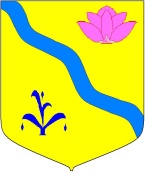   АДМИНИСТРАЦИЯ КИРОВСКОГО МУНИЦИПАЛЬНОГО РАЙОНАПОСТАНОВЛЕНИЕПроектп. Кировский«Об утверждении схемы размещения  нестационарных торговых объектов на территории Кировского муниципального района»          В целях упорядочения размещения и функционирования нестационарных торговых объектов на территории Кировского муниципального района, создания  условий для  улучшения организации и качества торгового обслуживания населения, на  основании ст.10 Федерального  закона от 28 декабря 2009года №381-ФЗ «Об основах государственного регулирования торговой деятельности в Российской Федерации» в соответствии с постановлением Правительства Российской Федерации от 29 сентября 2010 года №772 « Об утверждении правил включения нестационарных торговых объектов, расположенных на земельных участках, в зданиях, строениях, сооружениях, находящихся  в государственной собственности, в схему размещения нестационарных торговых объектов» во  исполнение  приказа Департамента лицензирования  и торговли Приморского края от 15 декабря 2015года №114  «Об утверждении Порядка разработки и утверждения органами  местного самоуправления Приморского края схем  размещения нестационарных торговых объектов»,  приказа Департамента лицензирования и торговли Приморского края от 12 апреля 2018 года №29 «О внесении изменений в приказ Департамента лицензирования  и торговли Приморского края от 15 декабря 2015 года №114 «Об утверждении порядка разработки и утверждения органами местного самоуправления Приморского края схем размещения нестационарных торговых объектов»,  руководствуясь ст. 24 Устава Кировского муниципального района, принятого решением Думы Кировского муниципального района от 07.08.2005 года № 126 (в действующей редакции решения Думы Кировского муниципального района от 29.09.2020 года       №2-НПА), постановлений №170 от 11.12.2020 г. администрации Горноключевского  городского поселения «О внесении изменений в Схему размещения нестационарных торговых объектов на территории Горноключевского городского поселения»ПОСТАНОВЛЯЮ:   1.   Утвердить схему  размещения нестационарных торговых объектов на территории Кировского муниципального района (согласно  приложения№1) 2. Признать утратившими силу с момента  принятия настоящего постановления:             2.1  Постановление  администрации Кировского муниципального района №285  от 12.12.2019 г. «Об утверждении схемы  размещения  торговых объектов  на территории Кировского муниципального района»;            2.2 Постановление администрации Кировского муниципального района№296 от 26.12.2019г. «О внесении изменений в схему размещения нестационарных торговых объектов на территории Кировского муниципального района, утвержденную  постановлением администрации Кировского муниципального района №285 от 12.12.2019г. «Об утверждении схемы  размещения  торговых объектов  на территории Кировского муниципального района»;           2.3 Постановление администрации Кировского муниципального района№139 от 13.04.2020г. « О внесении изменений в схему  размещения нестационарных торговых объектов на территории Кировского муниципального района, утвержденную постановлением администрации Кировского муниципального района №285 от 12.12.2019г. «Об утверждении схемы  размещения  торговых объектов  на территории Кировского муниципального района» (в редакции постановления №296 от 26.12.2019г.);            2.4    Постановление администрации Кировского муниципального района №229 от 06.07.2020г. «О внесении изменений и дополнений в схему  размещения нестационарных торговых объектов на территории Кировского муниципального района, утвержденную постановлением администрации Кировского муниципального района №285 от 12.12.2019г. «Об утверждении схемы  размещения  нестационарных торговых объектов  на территории Кировского муниципального района» (в редакции постановлений №296 от 26.12.2019г., №139 от 13.04.2020г.);            2.5   Постановление администрации Кировского муниципального района №323 от 25.09.2020г. « О внесении изменений  в схему  размещения нестационарных торговых объектов на территории Кировского муниципального района, утвержденную постановлением администрации Кировского муниципального района №285 от 12.12.2019г. «Об утверждении схемы  размещения  торговых объектов  на территории Кировского муниципального района» (в редакции постановлений №296 от 26.12.2019г., №139 от 13.04.2020г. №229 от 06.07.2020г.);             3. Руководителю аппарата администрации Кировского муниципального района Тыщенко Л.А. опубликовать данное постановление в средствах массовой информации и разместить  на официальном  Интернет-сайте администрации Кировского муниципального района.           4. Отделу экономики, торговли и предпринимательства в пятидневный срок направить в Министерство  промышленности и торговли Приморского края информацию о  дополнении схемы размещения нестационарных торговых объектов на территории Кировского муниципального района для размещения ее на официальном сайте Администрации Приморского края. 5.  Контроль за исполнением данного постановления оставляю за собой.   Глава Кировского  муниципального   района –     глава администрации    Кировского     муниципального района                                                  И.И.Вотяков                                                               Приложение №1                                                                                                                                                    Схема размещения нестационарных торговых объектов  на территории Кировского муниципального районаСогласовано с Советом  по развитию  малого и среднего предпринимательства при  главе Кировского муниципального района протокол №5 от 14.12.2020 г.Место размещения нестационарного торгового объекта  (далее НТО  адресные ориентиры)Вид  НТОПериоды размещения НТО  (для сезонного временного размещения)Специализация НТОПлощадь НТОкв.м.Площадь земельного участка для размещения НТО (кв.м.)Информация о свободных и занятых местах размещения НТО (в примечании)Сведения о хозяйствующих субъектах: наименование юридического лица ИНН; Ф.И.О. индивидуального предпринимателя и ИНН за исключением НТО, осуществляющих сезонные работы)Координаты  характерных точек границ земельного участка, занятого НТО в местной системе координат МСК-25Координаты  характерных точек границ земельного участка, занятого НТО в местной системе координат МСК-25Координаты  характерных точек границ земельного участка, занятого НТО в местной системе координат МСК-25Координаты  характерных точек границ земельного участка, занятого НТО в местной системе координат МСК-25Координаты  характерных точек границ земельного участка, занятого НТО в местной системе координат МСК-25Координаты  характерных точек границ земельного участка, занятого НТО в местной системе координат МСК-25Координаты  характерных точек границ земельного участка, занятого НТО в местной системе координат МСК-25Координаты  характерных точек границ земельного участка, занятого НТО в местной системе координат МСК-25Координаты  характерных точек границ земельного участка, занятого НТО в местной системе координат МСК-25123456789101010101010101010Кировское городское  поселениеКировское городское  поселениеКировское городское  поселениеКировское городское  поселениеКировское городское  поселениеКировское городское  поселениеКировское городское  поселениеКировское городское  поселениеКировское городское  поселениеКировское городское  поселениеКировское городское  поселениеКировское городское  поселениеКировское городское  поселениеКировское городское  поселениеКировское городское  поселениеКировское городское  поселениеКировское городское  поселение1Примерно в  по направлению на восток от ориентира «жилой дом», расположенного за пределами участка, адрес ориентира: Приморский край, Кировский район, пгт. Кировский, ул. Шевченко, 38Торго -вый павиль -он3 годаПродукты  питания и бытовые товары46,546,5занятоШуляк Г. Ф.ИНН: 25160104257245.080834133.49733845.080834133.49733845.080834133.49733845.080834133.49733845.080834133.49733845.080834133.49733845.080834133.49733845.080834133.49733845.080834133.4973382Примерно в  по направлению на запад от ориентира «дом 96», расположенного за пределами участка, адрес ориентира: Приморский край, Кировский район, пгт. Кировский, ул. Партизанская, д.96Торго- вый павиль -он3 годаСтроительные  материалы40208 занятоТесля А Ю.ИНН: 25160182551045.093273133.50901445.093273133.50901445.093273133.50901445.093273133.50901445.093273133.50901445.093273133.50901445.093273133.50901445.093273133.50901445.093273133.5090143Примерно в  по направлению на север от ориентира «жилой дом № 120», расположенного за пределами участка, адрес ориентира: Приморский край, Кировский район, пгт. Кировский, ул. Шевченко, д.120Торго-вый павиль-он3 годаПродукты питания2538свободно45.094094133.50175245.094094133.50175245.094094133.50175245.094094133.50175245.094094133.50175245.094094133.50175245.094094133.50175245.094094133.50175245.094094133.5017524Примерно в  на юго-запад от ориентира «строение» расположенного за пределами участка, адрес ориентира: Приморский край, Кировский район, пгт. Кировский, ул. Ленинская, 65Торго-вый павиль-он3 годаХозяйственные товары4048  занято    Селина Л.Г.ИНН: 49090419540045.094094133.50175245.094094133.50175245.094094133.50175245.094094133.50175245.094094133.50175245.094094133.50175245.094094133.50175245.094094133.50175245.094094133.5017525 Примерно в  по направлению . на юг от ориентира «здание автостанции», расположенного, за пределами участка, адрес ориентира: Приморский край, Кировский район, пгт. Кировский, ул. Гагарина, 61Торго-вый павиль-он3 годаПродукты  питания5072          занятоПотапова Н. В.ИНН: 25160303848345.094691133.49831445.094691133.49831445.094691133.49831445.094691133.49831445.094691133.49831445.094691133.49831445.094691133.49831445.094691133.49831445.094691133.4983146Примерно в  по направлению на запад от ориентира  «строение». адрес ориентира: Приморский край, Кировский район, пгт. Кировский,  ул. Ленинская, 65Торго-вый павиль-он3 годаПродукты питания, товары повседнев ного спроса, кафетерий490490         занятоООО  «София КоЛТД»Петренко И. В.ИНН:253903253545.093247133.49760045.093247133.49760045.093247133.49760045.093247133.49760045.093247133.49760045.093247133.49760045.093247133.49760045.093247133.49760045.093247133.4976007Примерно в  по направлению на запад от ориентира  «строение». адрес ориентира: Приморский край, Кировский район, пгт. Кировский,  ул. Колхозная, 29Торго -вый киоск1 годПродукты питания16.627        свободно45.083623,133.51079045.083623,133.51079045.083623,133.51079045.083623,133.51079045.083623,133.51079045.083623,133.51079045.083623,133.51079045.083623,133.51079045.083623,133.5107908Примерно в  по направлению на запад от ориентира  «строение». расположенный за пределами участка, адрес ориентира: Приморский край, Кировский район, пгт. Кировский,  ул. Колхозная, 29 Торго-вый павиль-он3 годаПродукты  питания1830свободно45.083661,133.51078045.083661,133.51078045.083661,133.51078045.083661,133.51078045.083661,133.51078045.083661,133.51078045.083661,133.51078045.083661,133.51078045.083661,133.5107809Примерно в 18м от ориентира  «здание» по направлению на юго-восток, расположенный за пределами участка, адрес ориентира :Приморский край, Кировский район, пгт. Кировский,  ул. Советская, 78Торго-вый киоск3 годаПродукты питания 1423          занятоНадараиа Р. В.ИНН: 251601814606Х578786,67578785.40578790.01578790.34578788.87578789.80578786,67Х578786,67578785.40578790.01578790.34578788.87578789.80578786,67Х578786,67578785.40578790.01578790.34578788.87578789.80578786,67Х578786,67578785.40578790.01578790.34578788.87578789.80578786,67Х578786,67578785.40578790.01578790.34578788.87578789.80578786,67Х578786,67578785.40578790.01578790.34578788.87578789.80578786,67Х578786,67578785.40578790.01578790.34578788.87578789.80578786,67Х578786,67578785.40578790.01578790.34578788.87578789.80578786,67Х578786,67578785.40578790.01578790.34578788.87578789.80578786,6710Примерно в  от ориентира  по направлению на юг, расположенного за пределами участка, адрес ориентира Приморский край, Кировский район, пгт. Кировский,  ул. Советская, 78Торговый павиль-он3 годаБытовое обслуживание1835занятоАветян А.Г.ИНН: 25160780897645.093246,133.50561645.093246,133.50561645.093246,133.50561645.093246,133.50561645.093246,133.50561645.093246,133.50561645.093246,133.50561645.093246,133.50561645.093246,133.50561611Примерно в  по направлению на юг от ориентира  «строение». расположенного за пределами участка, адрес ориентира: Приморский край, Кировский район, пгт. Кировский,  ул. Колхозная, 29Торго -вый павиль он3 годаРитуаль- ные  услуги2525занятоКовалев В. Д.ИНН: 251600030581 45.082480,133.51040745.082480,133.51040745.082480,133.51040745.082480,133.51040745.082480,133.51040745.082480,133.51040745.082480,133.51040745.082480,133.51040745.082480,133.51040712Примерно в   в южном направлении от ориентира «строение». адрес ориентира: Приморский край, Кировский район, пгт. Кировский, ул. Комсомольская, 61Торго-вый павиль-он 3 годаПродукты питания8080Свободно45.090504,133.49209845.090504,133.49209845.090504,133.49209845.090504,133.49209845.090504,133.49209845.090504,133.49209845.090504,133.49209845.090504,133.49209845.090504,133.49209813Примерно в  по направлению на восток . от ориентира «строение» расположенного за пределами участка,  адрес ориентира: Приморский край, Кировский район, пгт. Кировский, ул. Ленинская, строения 29Торго- вый павиль он3 годаКосметика, товары повседнев- ного спроса.1821занятоГаева И.В.ИНН: 251609064773745.091578,133.50698245.091578,133.50698245.091578,133.50698245.091578,133.50698245.091578,133.50698245.091578,133.50698245.091578,133.50698245.091578,133.50698245.091578,133.50698214Примерно в  ориентира «дом № 42»  по направлению на север, расположенного  за пределами участка, адрес ориентира: Приморский край, Кировский район, пгт. Кировский, ул. Комсомольская, 42Торго- вый павиль-он3 годаПродово-льственные и бытовые товары3283занятоЧеркаева Е.А.ИНН: 25160202889145.088889,133.50083745.088889,133.50083745.088889,133.50083745.088889,133.50083745.088889,133.50083745.088889,133.50083745.088889,133.50083745.088889,133.50083745.088889,133.50083715 Примерно в  по направлению . на юг от ориентира «строение №61», расположенного, за пределами участка, адрес ориентира: Приморский край, Кировский район, пгт. Кировский, ул. Гагарина,строение 61Торго-вый павиль-онНа неопределенный  срокПродукты  питания63,2663,26занятоПономарев П. И.ИНН:25160114400645.094691133.49831445.094691133.49831445.094691133.49831445.094691133.49831445.094691133.49831445.094691133.49831445.094691133.49831445.094691133.49831445.094691133.49831416Примерно в 15 метрах в западном направлении от ориентира «строение», расположенного  за пределами участка, адрес ориентира: Приморский край, Кировский район, пгт. Кировский, ул. Ленинская д. 25Торго-вый павиль-он3 годаПродовольственные и бытовые товары 4276занятоГаева  И.В.ИНН: 251609064773745.091433,133.50744645.091433,133.50744645.091433,133.50744645.091433,133.50744645.091433,133.50744645.091433,133.50744645.091433,133.50744645.091433,133.50744645.091433,133.50744617Относительно ориентира «жилой дом», расположенного   за пределами участка примерно в57м. от ориентира по направлению на юго-восток,  адрес ориентира: Приморский край, Кировский район, пгт. Кировский, ул. Советская, д.32Торго-вый павиль-он3 годаПродовольственные и бытовые товары 52,562занятоЖитниковаТ. И.ИНН: 25160003650545.083278,133.50246345.083278,133.50246345.083278,133.50246345.083278,133.50246345.083278,133.50246345.083278,133.50246345.083278,133.50246345.083278,133.50246345.083278,133.50246318Примерно в 15 метрах от ориентира  по направлению на юго-восток, расположенного  за пределами участка, адрес ориентира: Приморский край, Кировский район, пгт. Кировский, ул. Ленинская  23Торгов-ый киоск3  годаПродукты питания1415занятоЦымбалюк О. В.ИНН: 251600914566Х578555.13578554.09578551.00578552.05578555.13y 2283541.232283545.772283544.982283540.522283541.23y 2283541.232283545.772283544.982283540.522283541.23y 2283541.232283545.772283544.982283540.522283541.23y 2283541.232283545.772283544.982283540.522283541.23y 2283541.232283545.772283544.982283540.522283541.23y 2283541.232283545.772283544.982283540.522283541.23y 2283541.232283545.772283544.982283540.522283541.23y 2283541.232283545.772283544.982283540.522283541.2319Примерно в 15 метрах от ориентира  по направлению на юг, расположенного  за пределами участка, адрес ориентира: Приморский край, Кировский район, пгт. Кировский, ул. Ленинская  23Торгов-ый киоск1 годПродукты питания1423занятоЗаманков А.С.ИНН: 25160215292345.091132,133.50866445.091132,133.50866445.091132,133.50866445.091132,133.50866445.091132,133.50866445.091132,133.50866445.091132,133.50866445.091132,133.50866445.091132,133.50866420Относительно ориентира «строение», расположенного  в границах участка,  адрес ориентира: Приморский край, Кировский район, пгт. Кировский, ул. Хуторная, 31АТоргов-ый павиль-онДо 31.12.2023гПродовольственные и бытовые товары40411занятоСорокин А. А.ИНН: 25160123323145.102790,133.50836045.102790,133.50836045.102790,133.50836045.102790,133.50836045.102790,133.50836045.102790,133.50836045.102790,133.50836045.102790,133.50836045.102790,133.50836021Примерно в 15 метрах в восточном направлении относительно ориентира  « жилой дом», расположенного  за пределами участка, адрес ориентира: Приморский край, Кировский район, пгт. Кировский, ул. Хуторная, 25Торговый павиль-он3 годаПродовольственные и бытовые товары1825свободно45.101878,133.51035045.101878,133.51035045.101878,133.51035045.101878,133.51035045.101878,133.51035045.101878,133.51035045.101878,133.51035045.101878,133.51035045.101878,133.51035022Примерно в 15 метрах по направлению на запад от ориентира  « жилой дом», расположенного  за пределами участка, адрес ориентира: Приморский край, Кировский район, пгт. Кировский, ул. Набережная, д.50Торго-вый павиль-он3 годаТовары повседнев-ного спроса 2042свободно45.093466,133.50716545.093466,133.50716545.093466,133.50716545.093466,133.50716545.093466,133.50716545.093466,133.50716545.093466,133.50716545.093466,133.50716545.093466,133.50716523Примерно в 15 метрах по направлению на запад от ориентира  «строение», расположенного  за пределами участка, адрес ориентира: Приморский край, Кировский район, пгт. Кировский, ул. Ленинская, 23Торго-вый павиль-он3 годаВсе для садаогорода2030занятоКривутенко Г.В.ИНН: 25160315554045.091427,133.50747945.091427,133.50747945.091427,133.50747945.091427,133.50747945.091427,133.50747945.091427,133.50747945.091427,133.50747945.091427,133.50747945.091427,133.50747924Примерно в 15 метрах в юго-западном направлении от ориентира  «строение», расположенного  за пределами участка, адрес ориентира: Приморский край, Кировский район, пгт. Кировский, ул. Ленинская, 25Торго-вый павиль-он3годаКанцелярс-кие товары2530свободно45.091439,133.50729245.091439,133.50729245.091439,133.50729245.091439,133.50729245.091439,133.50729245.091439,133.50729245.091439,133.50729245.091439,133.50729245.091439,133.50729225Примерно в 15 метрах в западном направлении от ориентира  «строение», расположенного  за пределами участка, адрес ориентира: Приморский край, Кировский район, пгт. Кировский, ул. Ленинская, 25Торго-вый павиль-он3годаТовары повседнев-ного спроса2530свободно45.091435,133.50747945.091435,133.50747945.091435,133.50747945.091435,133.50747945.091435,133.50747945.091435,133.50747945.091435,133.50747945.091435,133.50747945.091435,133.50747926Примерно в 15 метрах в южном направлении от ориентира  «строение», расположенного  за пределами участка, адрес ориентира: Приморский край, Кировский район, пгт. Кировский, ул. Ленинская, 65Торго-вый киоск1 годХозтовары2025свободно 45.092896,133.49847045.092896,133.49847045.092896,133.49847045.092896,133.49847045.092896,133.49847045.092896,133.49847045.092896,133.49847045.092896,133.49847045.092896,133.49847027Примерно в 1 метре в восточном направлении от ориентира  «строение», расположенного  за пределами участка, адрес ориентира: Приморский край, Кировский район, пгт. Кировский, ул. Ленинская, 21Веран- да3 годацветы1820свободно45.091211 133.50858345.091211 133.50858345.091211 133.50858345.091211 133.50858345.091211 133.50858345.091211 133.50858345.091211 133.50858345.091211 133.50858345.091211 133.50858328Примерно в 20 метрах в восточном направлении от ориентира  «строение», расположенного  за пределами участка, адрес ориентира: Приморский край, Кировский район, пгт. Кировский, ул. Площадь Свободы, 46Киоск1годПродукты питания1820свободно45.091162,133.50364945.091162,133.50364945.091162,133.50364945.091162,133.50364945.091162,133.50364945.091162,133.50364945.091162,133.50364945.091162,133.50364945.091162,133.50364929Примерно в 15 метрах в южном направлении от ориентира  «строение», расположенного  за пределами участка, адрес ориентира: Приморский край, Кировский район, пгт. Кировский, ул. Советская, 76Торго-вый киоск1 годКанцелярс-кие товары610свободно45.092170,133.50533245.092170,133.50533245.092170,133.50533245.092170,133.50533245.092170,133.50533245.092170,133.50533245.092170,133.50533245.092170,133.50533245.092170,133.50533230Примерно в 30 метрах в южном направлении от ориентира  «строение», расположенного  за пределами участка, адрес ориентира: Приморский край, Кировский район, пгт. Кировский, ул. Ленинская, 32Летнее кафе1 годПродукты питания4050Свободно 45.090906,133.50527545.090906,133.50527545.090906,133.50527545.090906,133.50527545.090906,133.50527545.090906,133.50527545.090906,133.50527545.090906,133.50527545.090906,133.50527531Расположенный по адресу: Приморский край, Кировский район, п. Кировский, в 4-х метрах восточнее от дома № 80 по ул. Советской, в границах участкаТорговый павильон3 годаПромыш-ленные  и продоволь-ственные товары78130свободно45.094479,133.50611745.094479,133.50611745.094479,133.50611745.094479,133.50611745.094479,133.50611745.094479,133.50611745.094479,133.50611745.094479,133.50611745.094479,133.50611732Примерно в 18,8 метрах по направлению на запад относительно ориентира «строение 40», расположенного за пределами участка, адрес ориентира: Приморский край, Кировский район, пгт. Кировский, ул. Ленинская, строение 40Торго-вый павиль-он3 годаПромыш-ленные  и продово-льственные товары90,4119свободно45.091955,133.50177145.091955,133.50177145.091955,133.50177145.091955,133.50177145.091955,133.50177145.091955,133.50177145.091955,133.50177145.091955,133.50177145.091955,133.50177133Примерно в 35 метрах в восточном направлении от ориентира «строение», расположенного за пределами участка, адрес ориентира: Приморский край, Кировский район, пгт. Кировский, ул. Ленинская, 23Торго-вый киоск1годПродукты питания 88свободно45.091119,133.50894445.091119,133.50894445.091119,133.50894445.091119,133.50894445.091119,133.50894445.091119,133.50894445.091119,133.50894445.091119,133.50894445.091119,133.50894434Примерно в 15 метрах в восточном направлении от ориентира «строение», расположенного за пределами участка, адрес ориентира: Приморский край, Кировский район, пгт. Кировский, ул. Ленинская, 51Торго-вый киоск3 года срокНепродо-вольствен-ные товары99занятоНадараиа Р. В.ИНН: 251601814606Х578711.07578710.05578706.18578707.20578711.07Х578711.07578710.05578706.18578707.20578711.07Х578711.07578710.05578706.18578707.20578711.07Х578711.07578710.05578706.18578707.20578711.07Х578711.07578710.05578706.18578707.20578711.07Х578711.07578710.05578706.18578707.20578711.07Х578711.07578710.05578706.18578707.20578711.07Х578711.07578710.05578706.18578707.20578711.07   y 2282938.002282941.872282940.862282936.992282938.0035Примерно в 20 метрах в юго-западном направлении от ориентира «строение», расположенного за пределами участка, адрес ориентира: Приморский край, Кировский район, пгт. Кировский, ул. Ленинская, 26Торго-вый павиль-он3 годаКанцелярские товары, товары повседневного спроса8080занятоТрещеткина Е.Л.ИНН: 25160001950045.091022133.50694845.091022133.50694845.091022133.50694845.091022133.50694845.091022133.50694845.091022133.50694845.091022133.50694845.091022133.50694845.091022133.50694836Примерно в 30 метрах в северо-западном направлении от ориентира «жилой»дом, расположенного за пределами участка, адрес ориентира: Приморский край, Кировский район, пгт. Кировский, ул. Комсомольская, 30Торго-вый павиль-онАренда до 03.06.2023г.Автозапчасти4949занятоСиротина Л. А.ИНН:25160067319845.088719,33.50315245.088719,33.50315245.088719,33.50315245.088719,33.50315245.088719,33.50315245.088719,33.50315245.088719,33.50315245.088719,33.50315245.088719,33.50315237Примерно в 15 метрах в юго-западном направлении от ориентира «строение», расположенного за пределами участка, адрес ориентира: Приморский край, Кировский район, пгт. Кировский, ул. Ленинская, 51Торго-вый павиль-он3 годаКанцелярс-кие, продоволь- ственные и бытовые товары 2020свободно45.092593,133.50058045.092593,133.50058045.092593,133.50058045.092593,133.50058045.092593,133.50058045.092593,133.50058045.092593,133.50058045.092593,133.50058045.092593,133.50058038Примерно в 20 метрах от ориентира «жилой дом» по направлению на север расположенного за пределами участка, адрес ориентира: Приморский край, Кировский район, с. Авдеевка, ул. Центральная, д. 16Торго-вый павиль-он3годаПродоволь-ственные и бытовые товары8080занятоБазалей П.А.ИНН: 25160092273645.127057,133.30842145.127057,133.30842145.127057,133.30842145.127057,133.30842145.127057,133.30842145.127057,133.30842145.127057,133.30842145.127057,133.30842145.127057,133.30842139Примерно в 10 метрах в восточном направлении от ориентира «жилой дом» расположенный за пределами участка, адрес ориентира: Приморский край, Кировский район, с. Ольховка, ул. Ленинская, 7Торго-вый киоск3 годаПродоволь-ственные  и бытовые товары1414занятоКравченко Л.М.ИНН:25160007976345.021289133.37611445.021289133.37611445.021289133.37611445.021289133.37611445.021289133.37611445.021289133.37611445.021289133.37611445.021289133.37611445.021289133.37611440Примерно в  25 метрах в западном направлении от ориентира «дом № 5», расположенного за пределами участка, адрес ориентира: Приморский край, Кировский район, с. Увальное, ул. Шоссейная, д. 5Торго-вый павиль-он3годаПродоволь-ственные и бытовые товары -8080 занятоЛуговскаяС. В.ИНН 251600688275Х574071.31574071.74574078.53574078.11574071.31Х574071.31574071.74574078.53574078.11574071.31Х574071.31574071.74574078.53574078.11574071.31Х574071.31574071.74574078.53574078.11574071.31Х574071.31574071.74574078.53574078.11574071.31Х574071.31574071.74574078.53574078.11574071.31	У2280552.232280561.462280561.155228051.922280552.23	У2280552.232280561.462280561.155228051.922280552.23	У2280552.232280561.462280561.155228051.922280552.2341Примерно в 30 метрах по направлению на юго-восток от ориентира «жилой дом», адрес ориентира: Приморский край, Кировский район, с. Родниковый, ул. Сосновая, 1 кв. 1.Торго-вый павиль-он3годаПродоволь-ственные и бытовые товары1425занятоМхитарян М.А. ИНН:25160373700145.164114,133.38941645.164114,133.38941645.164114,133.38941645.164114,133.38941645.164114,133.38941645.164114,133.38941645.164114,133.38941645.164114,133.38941645.164114,133.38941642Примерно в 40 метрах по направлению на запад от ориентира «жилой дом № 7», расположенного за пределами участка, адрес ориентира: Приморский край, Кировский район, пгт. Кировский, ул. Сплавная.Павиль-он бюро ритуальных услуг10 летРитуальная продукция3664занятоКовалевВ. Д.ИНН: 25160003058145.082421,133.51179145.082421,133.51179145.082421,133.51179145.082421,133.51179145.082421,133.51179145.082421,133.51179145.082421,133.51179145.082421,133.51179145.082421,133.51179143Примерно в 140 метрах по направлению на северо-восток от ориентира «жилой дом», расположенного за пределами участка, адрес ориентира: Приморский край, Кировский район, пгт Кировский, ул. Площадь Свободы, д.38Павиль-он с05.12.2016 по 04.12.2019Окна,дверистрой- товары, спорт инвентарь3677занятоМестное отделение ООГО «ДОСААФ»ИНН : 251600003045.090887,133.50469845.090887,133.50469845.090887,133.50469845.090887,133.50469845.090887,133.50469845.090887,133.50469845.090887,133.50469845.090887,133.50469845.090887,133.50469844Относительно ориентира, расположенного за пределами участка. Ориентир жилой дом. Участок находится примерно в 35 метрах от ориентира по направлению на восток, Почтовый адрес ориентира Приморский край Кировский район пгт. Кировский ул. Партизанская 112Торго-вый павиль-ондо 23.09.2023Продовольственные и бытовые товары108117занятоФедченко А.В.ИНН: 25160141403745.096710,133.51116745.096710,133.51116745.096710,133.51116745.096710,133.51116745.096710,133.51116745.096710,133.51116745.096710,133.51116745.096710,133.51116745.096710,133.51116745Местоположение установлено относительно ориентира,, расположенного за пределами участка. Ориентир дом, Участок находится примерно в 30 метрах от ориентира по направлению на северо-запад. Почтовый адрес ориентира: Приморский край, Кировский район, пгт Кировский, ул. Гагарина, 89ГТорго-вый павиль-он Безвозмезд-ное пользование (договор №244385 от 07.12.2016 года)До 06.12.2021гУслуги автосер-виса100679занято Гарбар С. П.ИНН: 251601802583х2282357.372282366.222282363.382282362.592282368.302282361.282282354.742282344.80.2282338.15         у579937.76579922.74579920.19579917.41579904.06579900.63579996.43579916.91579930.37         у579937.76579922.74579920.19579917.41579904.06579900.63579996.43579916.91579930.37         у579937.76579922.74579920.19579917.41579904.06579900.63579996.43579916.91579930.37         у579937.76579922.74579920.19579917.41579904.06579900.63579996.43579916.91579930.37         у579937.76579922.74579920.19579917.41579904.06579900.63579996.43579916.91579930.37         у579937.76579922.74579920.19579917.41579904.06579900.63579996.43579916.91579930.37         у579937.76579922.74579920.19579917.41579904.06579900.63579996.43579916.91579930.37         у579937.76579922.74579920.19579917.41579904.06579900.63579996.43579916.91579930.3746Местоположение установлено относительно ориентира, расположенного за пределами участка. Ориентир «строение» участок находится примерно в 9м. от ориентира по направлению на север. Адрес ориентира Приморский край, пгт.Кировский, ул.Советская, 61строениеТорговый павильон3 годаНепродовольственные товары32102занятоТвердохлеб Т. А.ИНН: 25160070583745.091928,133.50575245.091928,133.50575245.091928,133.50575245.091928,133.50575245.091928,133.50575245.091928,133.50575245.091928,133.50575245.091928,133.50575245.091928,133.50575247Примерно в 20 метрах по направлению на юго-восток относительно ориентира «здание» расположенного за пределами участка, адрес ориентира: Прим. Край, Кировский район, пгт. Кировский, ул.Советская 61в строения 1,2,3.Торговый павильон   3 годаНепродо-вольственные товары9898занятоМхитарянМ.А. ИНН:251603737001Х578654.06578650.58578643.80578647.28578654.06Х578654.06578650.58578643.80578647.28578654.06Х578654.06578650.58578643.80578647.28578654.06Х578654.06578650.58578643.80578647.28578654.06Х578654.06578650.58578643.80578647.28578654.06Х578654.06578650.58578643.80578647.28578654.06Х578654.06578650.58578643.80578647.28578654.06Х578654.06578650.58578643.80578647.28578654.06Y2283330.222283343.772283342.032283328.482283330.2248Приморский край, Кировский район, пгт.Кировский, ул. Советская,61 астроение 4Торговый павильонНа не определен-ный  срокПромышлен ные  товары     20,020 занятоЛешванов А.Н.ИНН:
25160002696245.09208645.09208645.09208645.09208645.09208645.09208645.09208645.092086133.50625449 Примерно в17 метрах по направлению на восток относительно ориентира «здание» расположенного за пределами участка, адрес ориентира: Прим. Край, Кировский район,т пгт. Кировский, ул.Советская 61в строение 5Торговый павильон    3 годаНепродовольственные товары     19.125.0занятоПопова Т.Н.ИНН: 251600037562Х578663.54578657.60578658.64578659.60578664.58Х578663.54578657.60578658.64578659.60578664.58Х578663.54578657.60578658.64578659.60578664.58Х578663.54578657.60578658.64578659.60578664.58Х578663.54578657.60578658.64578659.60578664.58Х578663.54578657.60578658.64578659.60578664.58Х578663.54578657.60578658.64578659.60578664.58Х578663.54578657.60578658.64578659.60578664.58Y2283341.952283340.612283340.352283336.49228336.7550 Примерно в 14 метрах по направлению на северо-восток относительно ориентира «здание» расположенного за пределами участка, адрес ориентира: Прим. Край, Кировски район, пгт. Кировский, ул.Советская 61в строение 6Торговый павильон    3 годаНепродо-вольствен-ные товары     18.631.0занятоНиконенко С.И.ИНН: 251600959334Х578664,58578659,60578658,64578659,95578665,89578665,63Х578664,58578659,60578658,64578659,95578665,89578665,63Х578664,58578659,60578658,64578659,95578665,89578665,63Х578664,58578659,60578658,64578659,95578665,89578665,63Х578664,58578659,60578658,64578659,95578665,89578665,63Х578664,58578659,60578658,64578659,95578665,89578665,63Х578664,58578659,60578658,64578659,95578665,89578665,63Y2283338,092283336,752283336,492283331,622283333,212283334,18Y2283338,092283336,752283336,492283331,622283333,212283334,1851Приморский край, Кировский район, пгт.Кировский, ул. Советская,61 астроение 7Торговый павильонНа  неопределенный  срокПромыш-ленные  товары     20,020,0занятоЛешвановА.Н.ИНН:
25160002696245.09215145.09215145.09215145.09215145.09215145.09215145.092151133.506281133.50628152Примерно в 15 метрах по направлению на восток относительно ориентира «здание» расположенного за пределами участка, адрес ориентира: Прим. Край, Кировский район, пгт. Кировский, ул.Советская 61в строение 8Торго-вый павиль-он3годаНепродо-вольствен-ные товары    25,025,0занятоФролов Б.А.ИНН:251600082710Х578664.58578669.55578670.51578669.48578668.51578663.55578664.58Х578664.58578669.55578670.51578669.48578668.51578663.55578664.58Х578664.58578669.55578670.51578669.48578668.51578663.55578664.58Х578664.58578669.55578670.51578669.48578668.51578663.55578664.58Х578664.58578669.55578670.51578669.48578668.51578663.55578664.58        Y2283338.092283339,422283339,682283343.542283343.292283341.952283334,81        Y2283338.092283339,422283339,682283343.542283343.292283341.952283334,81        Y2283338.092283339,422283339,682283343.542283343.292283341.952283334,81        Y2283338.092283339,422283339,682283343.542283343.292283341.952283334,8153Примерно в 12метрах по направлению на восток относительно ориентира «здание» расположенного за пределами участка, адрес ориентира: Прим. Край, Кировский район,пгт. Кировский, ул.Советская,61в строение 9Торго-вый павиль-он3 годаНепродо-вольствен-ные товары18.631.0занятоБусько Т. Н.ИНН: 251600004736Х578671,82578670,51578669,55578664,58578665,63578665,89Х578671,82578670,51578669,55578664,58578665,63578665,89Х578671,82578670,51578669,55578664,58578665,63578665,89Х578671,82578670,51578669,55578664,58578665,63578665,89Х578671,82578670,51578669,55578664,58578665,63578665,89        Y2283334,81228339,682283339,422283338,092283334,182283333,21        Y2283334,81228339,682283339,422283338,092283334,182283333,21        Y2283334,81228339,682283339,422283338,092283334,182283333,21        Y2283334,81228339,682283339,422283338,092283334,182283333,2154Примерно в 30метрах по направлению на северо-восток относительно ориентира «здание» расположенного за пределами участка, адрес ориентира: Прим. Край, Кировский район, пгт. Кировский, ул.Советская,61в строение 10Торго-вый павиль-он   3 годаНепродо-вольствен-ные товары     20.027.0занятоДронова Р.В.ИНН: 253900347590Х578680,69548679,45578674,31578675,56578676,53578679,72Х578680,69548679,45578674,31578675,56578676,53578679,72Х578680,69548679,45578674,31578675,56578676,53578679,72Х578680,69548679,45578674,31578675,56578676,53578679,72Х578680,69548679,45578674,31578675,56578676,53578679,72       Y2283355,312283360,152283358,842283353,992283354,242283355,06       Y2283355,312283360,152283358,842283353,992283354,242283355,06       Y2283355,312283360,152283358,842283353,992283354,242283355,06       Y2283355,312283360,152283358,842283353,992283354,242283355,0655Приморский край, Кировский район, пгт.Кировский, ул. Советская,61 астроение 11Торго-вый павиль-онНа  не определен-ный  срокПромыш-ленные  товары      20,020Свободно45.09227645.09227645.09227645.09227645.092276133.506356133.506356133.506356133.50635656Примерно в 16 метрах по направлению на северо-восток относительно ориентира «здание» расположенного за пределами участка, адрес ориентира: Прим. Край, Кировский район ,пгт. Кировский, ул.Советская 61в строение 12,13Торго-вый павиль-он   3 годаНепродо-вольствен-ные товары     36.672.0занятоБуканова Л. А.ИНН: 251600010680Х578684,54578682,62578681,65578678,45578677,49578679,41578680,38578683,58Х578684,54578682,62578681,65578678,45578677,49578679,41578680,38578683,58Х578684,54578682,62578681,65578678,45578677,49578679,41578680,38578683,58Х578684,54578682,62578681,65578678,45578677,49578679,41578680,38578683,58Х578684,54578682,62578681,65578678,45578677,49578679,41578680,38578683,58         Y2283340,302283347,812283347,562283346,742283346,492283338,982283339,232283340,05         Y2283340,302283347,812283347,562283346,742283346,492283338,982283339,232283340,05         Y2283340,302283347,812283347,562283346,742283346,492283338,982283339,232283340,05         Y2283340,302283347,812283347,562283346,742283346,492283338,982283339,232283340,0557Примерно в 12метрах по направлению на северо-восток относительно ориентира «здание» расположенного за пределами участка, адрес ориентира: Прим. Край, Кировский район, пгт. Кировский, ул.Советская,61в строение 14Торго-вый павиль-он   3 годаНепродо-вольствен-ные товары     20.027.0занятоДронова Р. В.ИНН: 253900347590       Х578685,81578684,54578683,58578680,38578679,41578680,68       Х578685,81578684,54578683,58578680,38578679,41578680,68       Х578685,81578684,54578683,58578680,38578679,41578680,68       Х578685,81578684,54578683,58578680,38578679,41578680,68       Х578685,81578684,54578683,58578680,38578679,41578680,68        Y2283335,362283340,302283340,052283339,232283338,982283334,05        Y2283335,362283340,302283340,052283339,232283338,982283334,05        Y2283335,362283340,302283340,052283339,232283338,982283334,05        Y2283335,362283340,302283340,052283339,232283338,982283334,0558Приморский край, Кировский район, пгт.Кировский, ул. Советская,61 астроение 15Торго-вый павиль-онНа   неопреде-ленный  срокПромыш-ленные  товары     16,016свободно45.09244345.09244345.09244345.09244345.09244313350646313350646313350646313350646359 Примерно в 33 метрах по направлению на северо-восток относительно ориентира «здание» расположенного за пределами участка, адрес ориентира: Прим. Край, Кировский район, пгт. Кировский, ул.Советская 61в строение 16Торго-вый павиль-он   3 годаНепродовольственные товары     13.824.0занятоАсауленко Е. Н. ИНН: 2516605780        Х578703,33578702,25578701,28578697,39578696,42578697,51578698,47578702,37        Х578703,33578702,25578701,28578697,39578696,42578697,51578698,47578702,37        Х578703,33578702,25578701,28578697,39578696,42578697,51578698,47578702,37        Х578703,33578702,25578701,28578697,39578696,42578697,51578698,47578702,37        Х578703,33578702,25578701,28578697,39578696,42578697,51578698,47578702,37       Y	2283352,912283356,762283356,492283355,392283355,122283351,272283351,542283352,64       Y	2283352,912283356,762283356,492283355,392283355,122283351,272283351,542283352,64       Y	2283352,912283356,762283356,492283355,392283355,122283351,272283351,542283352,64       Y	2283352,912283356,762283356,492283355,392283355,122283351,272283351,542283352,6460Примерно в 31 метрах по направлению на северо-восток относительно ориентира «здание» расположенного за пределами участка, адрес ориентира: Прим. Край, Кировский район, пгт. Кировский, ул.Советская 61в строение 17Торго-вый павиль-онНа   не опредлен-ный  срокПромышленные  товары    14.024,0занятоНадараиа Л.Ю.ИНН: 245802674928         Х578704.42578703.33578702.37578698.47578697.51578698.59578699.56578703.45578704,42         Х578704.42578703.33578702.37578698.47578697.51578698.59578699.56578703.45578704,42         Х578704.42578703.33578702.37578698.47578697.51578698.59578699.56578703.45578704,42         Х578704.42578703.33578702.37578698.47578697.51578698.59578699.56578703.45578704,42         Х578704.42578703.33578702.37578698.47578697.51578698.59578699.56578703.45578704,42       Y2283349.062283352.912283352.642283351.542283351.272283347.422283347.692283348.792283349.06       Y2283349.062283352.912283352.642283351.542283351.272283347.422283347.692283348.792283349.06       Y2283349.062283352.912283352.642283351.542283351.272283347.422283347.692283348.792283349.06       Y2283349.062283352.912283352.642283351.542283351.272283347.422283347.692283348.792283349.0661Примерно в 30 метрах по направлению на северо-восток относительно ориентира «здание» расположенного за пределами участка, адрес ориентира: Прим. Край, Кировский район, пгт. Кировский, ул.Советская 61в  строение 18Торго-вый павиль-он   3 годаНепродо-вольствен-ные товары     14.924.0свободноРубан  Г. А.ИНН: 251600001608         Х578705,50578704,42578703,45578699,56578698,59578699,68578700,64578704,54         Х578705,50578704,42578703,45578699,56578698,59578699,68578700,64578704,54         Х578705,50578704,42578703,45578699,56578698,59578699,68578700,64578704,54         Х578705,50578704,42578703,45578699,56578698,59578699,68578700,64578704,54         Х578705,50578704,42578703,45578699,56578698,59578699,68578700,64578704,54       Y2283345,212283349,062283348,792283347,692283347,422283343,572283343,842283344,94       Y2283345,212283349,062283348,792283347,692283347,422283343,572283343,842283344,94       Y2283345,212283349,062283348,792283347,692283347,422283343,572283343,842283344,94       Y2283345,212283349,062283348,792283347,692283347,422283343,572283343,842283344,9462Приморский край, Кировский район, пгт. Кировский, ул. Советская,61 астроение 19Торговый павильон   На не определен -ный  срокПромыш-ленные  товары     16,016занятоГужева Т.И.  ИНН: 25073570001645.09247445.09247445.09247445.09247445.09247413350625413350625413350625413350625463Примерно в 27 метрах по направлению на северо-восток относительно ориентира «здание» расположенного за пределами участка, адрес ориентира: Прим. Край, Кировский район, пгт. Кировский, ул.Советская 61в строение 20Торго-вый павильон   3 годаНепродо-вольствен-ные товары     14.331.0занятоТимошенко Н.Д.ИНН: 251600024242Х578700,76578702,17578707,99578706,59578705,62578701,73Х578700,76578702,17578707,99578706,59578705,62578701,73Х578700,76578702,17578707,99578706,59578705,62578701,73Х578700,76578702,17578707,99578706,59578705,62578701,73Х578700,76578702,17578707,99578706,59578705,62578701,73	Y2283339,722283334,722283336,362283341,362283341,092283339,99	Y2283339,722283334,722283336,362283341,362283341,092283339,99	Y2283339,722283334,722283336,362283341,362283341,092283339,99	Y2283339,722283334,722283336,362283341,362283341,092283339,9964 Примерно в 30 метрах по направлению на юго-восток относительно ориентира «здание» расположенного за пределами участка, адрес ориентира: Прим. Край, Кировский район, пгт. Кировский, ул.Советская 61в  строение 21Торго-вый павиль-он   3 годаНепродо-вольствен-ные товары     16.034.0	 занятоХачатрян Э. М. ИНН: 251601919408Х578642,05578640,59578653,07578635,32578636,29578636,53Х578642,05578640,59578653,07578635,32578636,29578636,53Х578642,05578640,59578653,07578635,32578636,29578636,53Х578642,05578640,59578653,07578635,32578636,29578636,53Х578642,05578640,59578653,07578635,32578636,29578636,53	Y2283327,132283332,852283331,432283330,462283326,682283325,71	Y2283327,132283332,852283331,432283330,462283326,682283325,71	Y2283327,132283332,852283331,432283330,462283326,682283325,71	Y2283327,132283332,852283331,432283330,462283326,682283325,7165Примерно в 36 метрах по направлению на юго-восток относительно ориентира «здание» расположенного за пределами участка, адрес ориентира: Прим. Край, Кировский район, пгт. Кировский, ул.Советская 61в  строение 22Торго-вый павиль-он   3 годаНепродо-вольствен-ные товары	      16.024.0занятоДобродон И.В. ИНН:251600086104Х578635,07578631,10578631,35578632,32578632,56578636,53578636,29578635,32Х578635,07578631,10578631,35578632,32578632,56578636,53578636,29578635,32Y2283331,432283330,412283329,442283325,662283324,692283325,712283326,682283330,46Y2283331,432283330,412283329,442283325,662283324,692283325,712283326,682283330,46Y2283331,432283330,412283329,442283325,662283324,692283325,712283326,682283330,46Y2283331,432283330,412283329,442283325,662283324,692283325,712283326,682283330,46Y2283331,432283330,412283329,442283325,662283324,692283325,712283326,682283330,46Y2283331,432283330,412283329,442283325,662283324,692283325,712283326,682283330,46Y2283331,432283330,412283329,442283325,662283324,692283325,712283326,682283330,4666 Примерно в 42 метрах по направлению на юго-восток относительно ориентира «здание» расположенного за пределами участка, адрес ориентира: Прим. Край, Кировский район, пгт. Кировский, ул.Советская 61в строение 23Торго-вый павиль-он   3 годаНепродо-вольствен-ные товары     16.030.0занятоЖуков С. Г.ИНН: 251600039714Х578626,11578631,10578631,35578632,32578632,56578627,58Х578626,11578631,10578631,35578632,32578632,56578627,58Х578626,11578631,10578631,35578632,32578632,56578627,58Y2283329,132283330,412283329,442283325,662283324,692283323,41Y2283329,132283330,412283329,442283325,662283324,692283323,41Y2283329,132283330,412283329,442283325,662283324,692283323,41Y2283329,132283330,412283329,442283325,662283324,692283323,41Y2283329,132283330,412283329,442283325,662283324,692283323,41Y2283329,132283330,412283329,442283325,662283324,692283323,4167Примерно в 18 метрах по направлению на северо-восток относительно ориентира «здание» расположенного за пределами участка, адрес ориентира: Прим. Край, Кировский район, пгт. Кировский, ул.Ленинская,29Торго-вый павиль-он   3 годаПродукты питания30.030.0занятоОстрожных А. В.ИНН: 251601862039Х578616,80578621.67578623.02578616.15Х578616,80578621.67578623.02578616.15Х578616,80578621.67578623.02578616.15Y2283380.002283381.132283375.292283374.16Y2283380.002283381.132283375.292283374.16Y2283380.002283381.132283375.292283374.16Y2283380.002283381.132283375.292283374.16Y2283380.002283381.132283375.292283374.16Y2283380.002283381.132283375.292283374.1668Местоположение установлено примерно в 25 метрах на север относительно ориентира»часть жилого дома»,расположенного за  пределами участка почтовый адрес ориентира: Приморский  край Кировский  район, пгт. Кировский, ул. Гагарина,71 кв. 1Торговый  павильон3годаПродукты питания (быстрая  еда)1840свободноКияев С.В. ИНН25110710703445.0979426445.0979426445.09794264133.49706173133.49706173133.49706173133.49706173133.49706173133.4970617369Местоположение установлено примерно  в 10 метрах  на восток относительно  ориентра «жилой дом», расположенного за  пределами участка почтовый  адрес  ориентира Приморский край, Кировский район, пгт. Кировский ул. Советская,д.88Торговый  павильон3 годаПродукты питания (быстрая еда)1212свободноКияев С.В. ИНН25110710703445.096135 45.096135 45.096135 133.507002133.507002133.507002133.507002133.507002133.50700270Местоположение установлено примерно в 25 метрах на север относительно ориентира «жилой дом», расположенного за пределами участка Почтовый адрес ориентира Приморский край, Кировский район, пгт. Кировский ул. Ленинская, 78Торговый павильон3 годаПродукты питания и сопутсвующие товары50300свободно-45.09348145.09348145.093481133 493439133 493439133 493439133 493439133 493439133 49343971Установлено относительно ориентира, распол. за пределами участка. Ориентир здание. Участок  находится примерно в 15м от ориентира по направлению на юго-запад, адрес ориентира: Приморский край, Ки ровский район, пгт. Кировский, ул. Ленинская 27Торговый павильон3 годаПромышленные товары и товары повседневного спроса140140свободно-45.09202145.09202145.092021133.506851133.506851133.506851133.506851133.506851133.506851Горноключевское городское поселениеГорноключевское городское поселениеГорноключевское городское поселениеГорноключевское городское поселениеГорноключевское городское поселениеГорноключевское городское поселениеГорноключевское городское поселениеГорноключевское городское поселениеГорноключевское городское поселениеГорноключевское городское поселениеГорноключевское городское поселениеГорноключевское городское поселениеГорноключевское городское поселениеГорноключевское городское поселениеГорноключевское городское поселениеГорноключевское городское поселениеГорноключевское городское поселение1В 15 м. на юго-запад от ориентира «дом» за пределами участка. Адрес ориентира: п. Горные Ключи, ул. 60 лет СССР, дом 1АвтолавкаВременноеРозничная продажа продоволь-ственных и непродо-вольствен-ных товаров20,00 кв. м35,00 кв. м45,232445,232445,2324133,4663133,4663133,4663133,4663133,4663133,46632кп. Горные Ключи, ул. Юбилейная, в 70 м. на восток от д. № 26АвтолавкаВременноеРозничная продажа продоволь-ственных и непродо-вольствен-ных товаров20,00 кв. м35,00 кв. м45,229745,229745,229745,2297133,5033133,5033133,5033133,5033133,50333кп. Горные Ключи, ул. Юбилейная, в 20 м. на восток от д. № 37Кадастровый номер земельного участка 25:05:030101:31ПавильонПостоянноРозничная продажа продоволь-ственных и непродо-вольствен-ных товаров56,30 кв. м56,30 кв. мИП «Ахатова О. А.»ИНН: 25160001244845,231945,231945,2319133,5005133,5005133,5005133,5005133,5005133,5005    4С. Уссурка, пересечение улиц Школьная, Советская, в . на юг от школыПавильонПостоянноРозничная продажа продоволь-ственных и непродо-вольствен-ных товаров58,5кв. м58,5 кв. мИП Шкурик Н. М.ИНН 25160180184745,195745,195745,195745,1957133,5139133,5139133,5139133,5139133,51395кп. Горные Ключи, ул. Юбилейная, в 20 м. на восток от д. № 37Кадастровый номер земельного участка 25:05:030101:31ПавильонПостоянноРозничная продажа промыш-ленных товаров53,30 кв. м53,30 кв. мИП «Ахатова   О. А.»ИНН: 25160001244845,231945,231945,231945,2319133,5005133,5005133,5005133,5005133,50056кп. Горные Ключи, ул. Юбилейная, в 20 м. на восток от д. № 37Кадастровый номер земельного участка 25:05:030101:31ПавильонПостоянноРозничная продажа промыш-ленных товаров28,99 кв. м28,99 кв. мИП «Чусикова С. И.»ИНН: 25260224477445,231945,231945,231945,2319133,5005133,5005133,5005133,5005133,5005    7кп. Горные Ключи, ул. Юбилейная, в 20 м. на восток от д. № 37Кадастровый номер земельного участка 25:05:030101:31ПавильонПостоянноРозничная продажа промыш-ленных товаров43,16 кв. м43,16 кв. мИП «Барыбкин Д. В.»ИНН: 25160135008745,231945,231945,231945,2319133,5005133,5005133,5005133,5005133,50058кп. Горные Ключи, ул. Юбилейная, в 20 м. на восток от д. № 37Кадастровый номер земельного участка 25:05:030101:31ПавильонПостоянноРозничная продажа продоволь ственных товаров53,82 кв. м53,82 кв. мИП «Нестерова Е. А.»ИНН: 25160001011245,231945,231945,231945,2319133,5005133,5005133,5005133,5005133,50059кп. Горные Ключи, ул. Юбилейная, в 20 м. на восток от д. № 37Кадастровый номер земельного участка 25:05:030101:31ПавильонПостоянноРозничная продажа продоволь-ственных товаров29,25 кв. м29,25 кв. мсвободно45,231945,231945,231945,2319133,5005133,5005133,5005133,5005133,5005   10кп. Горные Ключи, ул. Юбилейная, в 20 м. на восток от д. № 37Кадастровый номер земельного участка 25:05:030101:31ПавильонПостоянноРозничная продажа продоволь-ственных товаров44,20 кв. м44,20 кв. мИП «Шомполов Н. А.» ИНН: 25160182505145,231945,231945,231945,2319133,5005133,5005133,5005133,5005133,500511кп. Горные Ключи, ул. Юбилейная, в 20 м. на восток от д. № 37Кадастровый номер земельного участка 25:05:030101:31ПавильонПостоянноРозничная продажа продоволь-ственных товаров57,20 кв. м57,20 кв. мИП «Шомполов Н. А.»ИНН: 25160182505145,231945,231945,2319133,5005133,5005133,5005133,5005133,5005133,500512кп. Горные Ключи, ул. Юбилейная, в 20 м. на восток от д. № 37Кадастровый номер земельного участка 25:05:030101:31ПавильонПостоянноРозничная продажа продоволь-ственных товаров28,08 кв. м28,08 кв. мИП «Дорохина Л. Н.»ИНН: 25160018583545,231945,231945,2319133,5005133,5005133,5005133,5005133,5005133,500513кп. Горные Ключи, ул. Юбилейная, в 20 м. на восток от д. № 37Кадастровый номер земельного участка 25:05:030101:31ПавильонПостоянноРозничная продажа продоволь-ственных товаров20,08 кв. м20,08 кв. мИП «Хорошаева М. В.»ИНН: 25160009500345,231945,231945,2319133,5005133,5005133,5005133,5005133,5005133,500514кп. Горные Ключи, ул. Юбилейная, в 20 м. на восток от д. № 37Кадастровый номер земельного участка 25:05:030101:31ПавильонПостоянноРозничная продажа промыш-ленных товаров21,84 кв. м21,84 кв. мИП «Тихонова Н. А.»ИНН: 25160144468045,231945,231945,2319133,5005133,5005133,5005133,5005133,5005133,500515кп. Горные Ключи, ул. Юбилейная, в 20 м. на восток от д. № 37Кадастровый номер земельного участка 25:05:030101:31ПавильонПостоянноРозничная продажа продоволь-ственных товаров41,60 кв. м41,60 кв. м45,231945,231945,2319133,5005133,5005133,5005133,5005133,5005133,500516кп. Горные Ключи, ул. Юбилейная, в 20 м. на восток от д. № 37Кадастровый номер земельного участка 25:05:030101:31ПавильонПостоянноРозничная продажа промыш-ленных товаров49,53 кв. м49,53 кв. мИП «Пудафеева Н.С.»ИНН: 25070389150245,231945,231945,2319133,5005133,5005133,5005133,5005133,5005133,500517кп. Горные Ключи, ул. Юбилейная, в 20 м. на восток от д. № 37Кадастровый номер земельного участка 25:05:030101:31ПавильонПостоянноДля организации общественного питания38,74 кв. м38,74 кв. мИП «Шанаурина М. В.»ИНН: 25071421906745,231945,231945,2319133,5005133,5005133,5005133,5005133,5005133,5005   18кп. Горные Ключи, ул. Юбилейная, в 20 м. на восток от д. № 37Кадастровый номер земельного участка 25:05:030101:31ПавильонПостоянноРозничная продажа игрушек детского питания27,56 кв. м27,56 кв. мИП «Дорохина Л.Н.»ИНН: 25160018583545,231945,231945,2319133,5005133,5005133,5005133,5005133,5005133,500519кп. Горные Ключи, ул. Юбилейная, в 24м. на север  от строения . № 37 ДПавильонПостоянноРозничная непродово-льственные товары15,00 кв. м15,00 кв. мИП «Музыка А. А.»ИНН: 25166018583545,233245,233245,2332133,5002133,5002133,5002133,5002133,5002133,500220С. Уссурка, улиц Кооперативная д. 37 А, ПавильонПостоянноРозничная продажа продоволь-ственных и непродово-льственных товаров69,42 кв. м69,42 кв. мИП Федосеев А. А.ИНН: 25160340800745,245,245,2133,516133,516133,516133,516133,516133,51621кп. Горные Ключи, ул. Юбилейная, в 20 м. на восток от д. № 37Торговые места для ярмарочной торговлиСезонноРозничная продажа продоволь-ственных и непродово-льственных товаров890,00 кв. м890,00 кв. м45,231945,231945,2319133,5005133,5005133,5005133,5005133,5005133,500522 Кп. Горные Ключи,Ул. Юбилейная, в 15 м. на север от строения №37 ЕпавильонпостоянноРозничная непродовольственные товары25,0025,00ИП Джеломанова Лидия Сергеевна ИНН 25160340977045,232845,232845,2328133,5000133,5000133,5000133,5000133,5000133,5000Руновское сельское поселениеРуновское сельское поселениеРуновское сельское поселениеРуновское сельское поселениеРуновское сельское поселениеРуновское сельское поселениеРуновское сельское поселениеРуновское сельское поселениеРуновское сельское поселениеРуновское сельское поселениеРуновское сельское поселениеРуновское сельское поселениеРуновское сельское поселениеРуновское сельское поселениеРуновское сельское поселениеРуновское сельское поселениеРуновское сельское поселение1В 50 метрах на запад от ориентира «жилой дом№18» за пределами участка, адрес ориентира: с.Комаровка, ул.СоветскаяТорговая палаткаПостоянноПродукты питания15,015,0свободно44,9983144,9983144,99831133,288133,288133,288133,288133,288133,2882с. Руновка, примерно в 20 метрах на запад относительно ориентира «жилой дом», расположенный за пределами участка. Адрес  ориентира с. Руновка ул. Лесная д.1Торго-вый павиль-онПостоянноПродоволь-ственные и промыш-ленные товары6,0100,0занятоИващук Н.Н. ИНН: 25160008472444,97033144,97033144,970331133,336101133,336101133,336101133,336101133,336101133,3361013с. Комаровка  ул. Советская,30Торговая палаткаПостоянноПродоволь-ственные и промыш-ленные товары100,0100,0свободно45.00340145.00340145.003401133,292581133,292581133,292581133,292581133,292581133,2925814В 50 метрах от ориентира «жилой дом №23» за пределами участка, адрес  ориентира с Комаровка ул. Гаражная,д.23Торговый павильонПостоянноПродоволь-ственные, и  промышленные  товары18,018,0занятоКотляр Валентина Витальевна ИНН 25160343022844,99994944,99994944,999949133,293707133,293707133,293707133,293707133,293707133,293707Крыловское сельское поселениеКрыловское сельское поселениеКрыловское сельское поселениеКрыловское сельское поселениеКрыловское сельское поселениеКрыловское сельское поселениеКрыловское сельское поселениеКрыловское сельское поселениеКрыловское сельское поселениеКрыловское сельское поселениеКрыловское сельское поселениеКрыловское сельское поселениеКрыловское сельское поселениеКрыловское сельское поселениеКрыловское сельское поселениеКрыловское сельское поселениеКрыловское сельское поселение1С. Большие Ключи ул. Верхняя 23КиоскПостоянноПродоволь-ственные товары8,75500 занято Гадицкий  А. С. ИНН: 25160777502244,91505944,91505944,915059133,85918133,85918133,85918133,85918133,85918133,85918